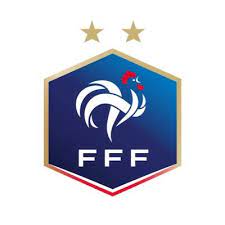 CERTIFICAT MÉDICAL – STAGE FEVRIER 2022
JOUEUR(SE)Date de l’examen : ………/…………/……… (1)Je soussigné, Dr…………………………………………………………………………………………………... (1) certifie que le bénéficiaire, identifié ci-dessous,POUR LES JOUEUR(SES) :Ne présente aucune contre-indication apparente à la pratique du football en compétition,Est également apte à la pratique dans des compétitions de la catégorie d’âge immédiatement supérieure (2).Bénéficiaire (nom, prénom) : ……………………………………………………………………………………………… (1)
Signature et cachet (1) (3)ObligatoireRayer en cas de non aptitudeLe cachet doit être lisible en totalité (encre noire souhaitée)